Общество с ограниченной ответственностью «Самарский Центр Геодезии и Землеустройства»СРО №0133.03-2010-6316089743-И-008Заказчик: ПАО «Оренбургнефть»ПРОЕКТ ПЛАНИРОВКИ СОВМЕЩЕННЫЙС ПРОЕКТОМ МЕЖЕВАНИЯ ТЕРРИТОРИИЛИНЕЙНОГО ОБЪЕКТА  «СтроительствокомплексаобъектовгазовойинфраструктурынаДонецко-Сыртовском и Восточно-Капитоновском месторождениях»На территории муниципального образования Переволоцкий поссовет Переволоцкого района Оренбургской областиПРОЕКТ МЕЖЕВАНИЯ ТЕРРИТОРИИТЕКСТОВАЯ ЧАСТЬ2017СОСТАВ ПРОЕКТНОЙ ДОКУМЕНТАЦИИПроект планировки территории линейного объекта.Основная частьТом 1. Основная часть проекта планировки территории. Графическая часть:1. Чертеж планировки территории.2. План красных линий.3. Схема инженерной и транспортной инфраструктурыТом 2. Положения о размещении линейного объекта.Проект планировки территории линейного объекта.Материалы по обоснованиюТом 3. Материалы по обоснованию проекта планировки территории. Графическая часть:1. Схема расположения элемента планировочной структуры.2. Схема использования территории в период подготовки проектапланировки территории.3. Схема организации улично-дорожной сети и движения транспорта.4. Схема границ зон с особыми условиями использования территорий.5. Схема вертикальной планировки и инженерной подготовки территории.Том 4. Пояснительная записка.Проект межевания территории линейного объекта.Графическая часть.Текстовая часть.Общество с ограниченной ответственностью «Центр ДиС»Свидетельство от 13.09.2011г. № 6463Заказчик: ПАО «Оренбургнефть»ПРОЕКТ МЕЖЕВАНИЯТЕРРИТОРИИЛИНЕЙНОГО ОБЪЕКТА «Строительство комплекса объектов газовой инфраструктуры на Донецко-Сыртовском и Восточно-Капитоновском месторождениях»на территории муниципального образования Переволоцкий поссовет Переволоцкого района Оренбургской областиТЕКСТОВАЯ ЧАСТЬГлавный инженер проекта   И.Д. Сагитов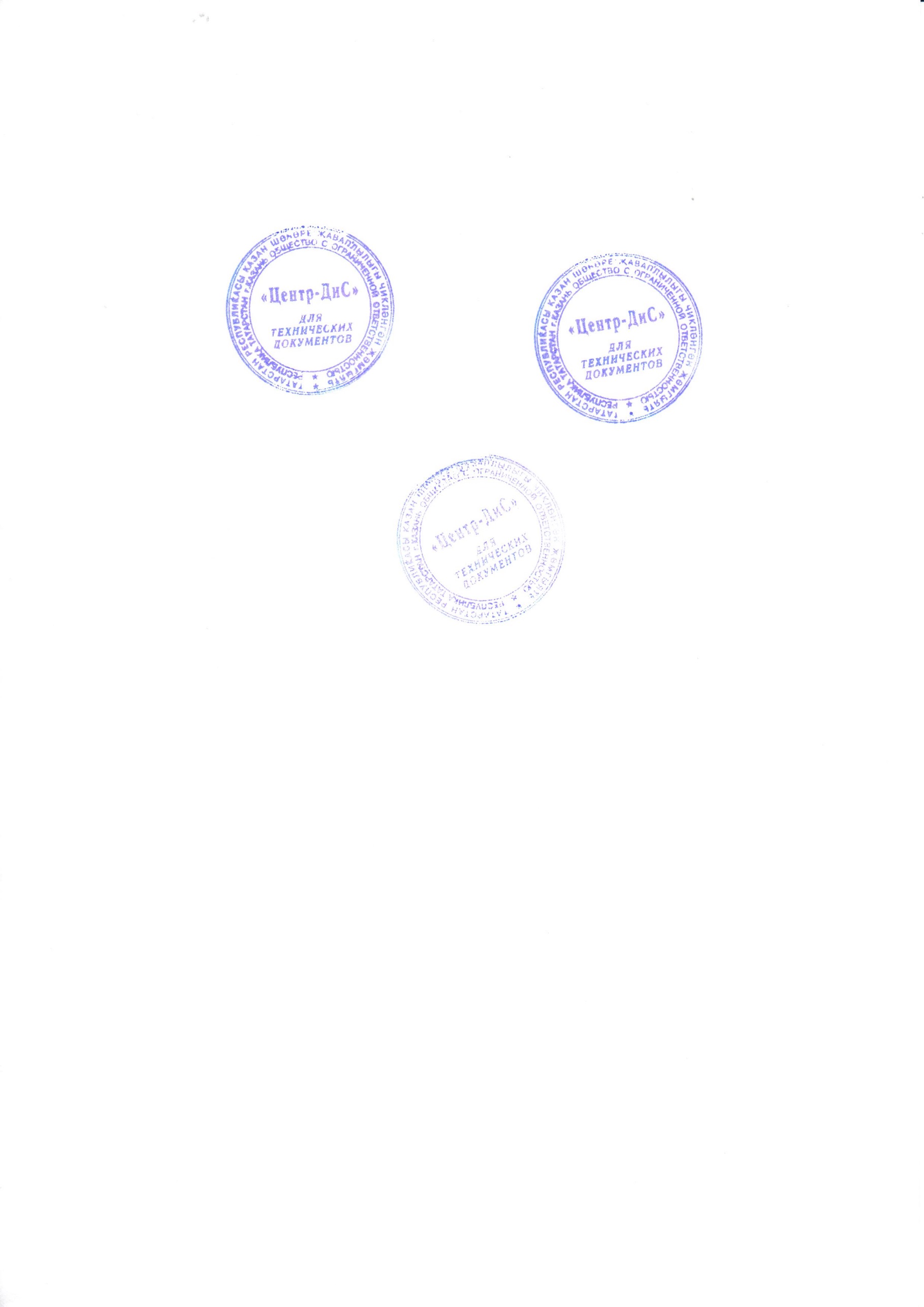 2017СОДЕРЖАНИЕ1. Введение ………………………………………………………………………….…52. Основные цели и задачи проекта межевания территории линейного объекта ………………………………………………………………….…63. Краткие сведения о проектируемом объекте ……………………………………..64. Анализ существующего положения …………………………………………....…75. Проектные решения ………………………………………………………………..76. Формирование красных линий ……………………………………………………87. Правовой статус объектов межевания …………………………………………....88. Обоснование размещения линейного объекта с учётом особых условий использования территорий и мероприятий по сохранению объектов культурного наследия ……………………………………99. Режим использования земельных участков (частей земельных участков) в охранных зонах ……………………………………910. Основные показатели по проекту межевания …………………………………..9ПриложенияТаблица 1. Ведомость площадей земельных участков, отводимых во временное и постоянное пользование, расположенных в границах образованных земельных участков.   Таблица 2. Ведомость площадей земельных участков лесного фонда, отводимых во временное пользование.Таблица 3. Каталог координат образуемого земельного участка :ЗУ 1.1. ВведениеПроект межевания территории линейного объекта «Строительство комплекса объектов газовой инфраструктуры на Донецко-Сыртовском и Восточно-Капитоновском месторождениях» разработан на основании следующих исходных данных и условий, необходимых для подготовки проекта межевания территории линейного объекта:- генерального планаМО Переволоцкий поссовет Переволоцкого района Оренбургской области,утвержденногоРешениемСовета депутатов от 27.09.2011 г.№ 50- правил землепользования и застройкиМО Переволоцкий поссовет Переволоцкого района Оренбургской области, утвержденных Решением Совета депутатов от 26.12.2016 г. № 51. - кадастрового плана территории по кадастровым кварталам: 56:23:1012001, 56:23:1012002, 56:23:1009001, 56:23:1002001, 56:23:1013003, 56:23:1013004, 56:23:1010001.Разработка проекта межевания территории линейного объекта «Строительство комплекса объектов газовой инфраструктуры на Донецко-Сыртовском и Восточно-Капитоновском месторождениях» велась в соответствии со следующими нормативными правовыми актами:- Градостроительного Кодекса Российской Федерации № 190-ФЗ от 29.12.2004;- Земельного Кодекса Российской Федерации № 136-ФЗ от 25.10.2001;- Водного Кодекса Российской Федерации от 03 июня 2006 г. № 73-ФЗ;-	Лесного Кодекса РФ от 04.12.2006 № 200-ФЗ;- Федерального закона № 69-ФЗ от 31.03.1999 «О газоснабжении в Российской Федерации»;- Федерального закона № 116-ФЗ от 21.07.1997 «О промышленной безопасности опасных производственных объектов»;- Федерального закона № 116-ФЗ от 20.07.1997 «О порядке отнесения организаций к категориям по гражданской обороне»;- Федерального закона № 68-ФЗ от 21.12.1994 «О защите населения и территорий от чрезвычайных ситуаций природного и техногенного характера»;- Федерального закона № 52-ФЗ от 30.03.1999 «О санитарно-эпидемиологическом благополучии населения»;- Федерального закона от № 7-ФЗ 10.01.2002 «Об охране окружающей среды»;- Федерального закона № 172-ФЗ от 21.12.2004 «О переводе земель или земельных участков из одной категории в другую»;- Постановления Правительства Российской Федерации № 87 от 16.02.2008 «О составе разделов проектной документации и требованиях к их содержанию;- Постановления правительства РФ № 878 от 20.11.2000 «Об утверждении правил охраны газораспределительных сетей»;- Постановления Госгортехнадзора РФ № 9 от 18.03.2003 «Об утверждении Правил безопасности систем газораспределения и газопотребления»;- СанПиН 2.2.1/2.1.1.1200-03 «Санитарно-защитные зоны и санитарная классификация предприятий, сооружений и иных объектов»;- СП 42.13330.2011 «СНиП 2.07.01-89*. Градостроительство. Планировка и застройка городских и сельских поселений»;- СП 18.13330.2011 «СНиП II-89-80*. Генеральные планы промышленных предприятий»;- СП 116.13330.2012 (СНиП 22-02-2003) «Инженерная защита территорий, зданий и сооружений от опасных геологических процессов. Основные положения проектирования»;- СП 42-101-2003 «Общие положения по проектированию и строительствугазораспределительных систем из металлических и полиэтиленовых труб»;- СНиП 23-01-99 «Строительная климатология»;- ПБ 12-529-03 «Правила безопасности систем газораспределения и газопотребления»;- ВСН 179-85 «Инструкция по рекультивации земель при строительстве трубопроводов»;- РДС 30-201-98 «Инструкция о порядке проектирования и установления красных линий в городах и других поселениях Российской Федерации»;2. Основные цели и задачи проекта межевания территории линейного объектаПодготовка проекта межевания территории линейного объекта «Строительство комплекса объектов газовой инфраструктуры на Донецко-Сыртовском и Восточно-Капитоновском месторождениях» осуществляется в целях обеспечения устойчивого развития территорий, установления границ земельных участков, предназначенных для строительства и размещения линейного объекта.Основными задачами проекта межевания территории линейного объекта с учетом требования к составу, содержанию и порядку подготовки документации по планировке территории, установленных Градостроительным кодексом Российской Федерации, является: - определение в соответствии с документами территориального планирования или в случаях, предусмотренных законодательством, иными документами, зоны планируемого размещения линейного объекта;- определение границ формируемых земельных участков, планируемых для предоставления под строительство планируемого к размещению линейного объекта;- обеспечение публичности и открытости градостроительных решений; 3. Краткие сведения о проектируемом объекте1. Наименование объекта: «Строительство комплекса объектов газовой инфраструктуры на Донецко-Сыртовском и Восточно-Капитоновском месторождениях».2. Точка подключения – существующий подземный газопровод высокого давления.3. Диаметры газопровода в точках подключения – DN150.4. Давление в точке подключения – 4,0 Мпа.5. Материал - трубы бесшовные горячедеформированные из стали В20, класса прочности К42 по ГОСТ 8731-74, ГОСТ 8732-78 диаметром: - Ø 159х6 - газопровод «ГКС Восточно-Капитоновская - точка врезки в существующий газопровод «Вахитовская ГКС - Загорская УКПНГ»;- Ø 273х8 - газопровод «ГКС Донецко-Сыртовская - ГКС Восточно-Капитоновская».6. На проектируемом газопроводе предусматривается узел запуска и приема СОД. В соответствии с требованиями ГОСТ Р 55990-2014 п. 9.2 на газопроводе «ГКС Донецко-Сыртовская – ГКС Восточно-Капитоновская», протяженность которого более 30 км, устанавливается узел запорной арматуры ЗА-2.В точке подключения газопровода «ГКС Восточно-Капитоновская - точка врезки в г/п «Вахитовская ГКС-Загорская УКПНГ» к газопроводу «г/п Вахитовская ГКС-Загорская УКПНГ» предусматривается узел запорной арматуры ЗА-1.На обоих концах участков газопровода между запорной арматурой, узлах запуска и приема СОД предусматривается установка продувочных свечей на расстоянии не менее 15 м от запорной арматуры.Для сбора и последующего удаления, выпадающего в газопроводе «ГКС Донецко-Сыртовская – ГКС Восточно-Капитоновская» конденсата по трассе газопровода в самых нижних точках, в соответствии с проведенным гидравлическим расчетом, предусматриваются конденсатосборники.7. Газопровод при пересечении с подъездной автодорогой IV категории проложить методом горизонтально-направленного бурения (ГНБ).Газопровод при пересечении с автодорогой пересекает подъездную дорогу IV категории. Переходы промысловых трубопроводов через автодороги предусмотрены подземно: через категорированные дороги - методом горизонтально-направленного бурения (ГНБ). Участки трубопроводов в местах пересечения с автомобильными дорогами укладываются в защитные футляры из стальных труб. 4. Анализ существующего положенияТерритория проектирования, на которую разрабатывается проект межевания территории, расположена в границах муниципального образования Переволоцкий поссовет Переволоцкого района Оренбургской области.Климат района резко континентальный: холодная зима, жаркое сухое лето и быстрый переход от зимы к лету и от лета к зиме; неустойчивое и недостаточное количество атмосферных осадков, сухость воздуха, интенсивность процессов испарения и обилие солнечного освещения в течении весенне-летнего периода.  В сейсмическом отношении район, где расположены Донецко-Сыртовское и Восточно–Капитоновское месторождения, относится к числу спокойных зон.Район строительства расположен в степной зоне, в полосе разнотравно-типчаково-ковыльных степей, большей частью занят пахотными землями. Рельеф, в основном, слабопересеченный. Участок для прокладки проектируемого газопровода свободен от капитальных строений. Мероприятий по сносу, выносу существующих инженерных коммуникаций не требуется. Затраты, связанные со сносом зданий и сооружений, переселением людей, переносом сетей инженерно-технического обеспечения, отсутствуют.Трасса газопровода пересекает земли сельскохозяйственного назначения и лесного фонда. Мероприятия по изъятию земельных участков не проводятся.5. Проектные решенияПроектируемый объект расположен в границах семикадастровых кварталов: 56:23:1012001, 56:23:1012002, 56:23:1009001, 56:23:1002001, 56:23:1013003, 56:23:1013004, 56:23:1010001, в зоне функционального назначения СХ-1 - зонасельскохозяйственного использования.Район строительства расположен за пределами жилой застройки, в зону запретных и особо-охраняемых территорий не попадает.Земли водного фонда в пределах проектируемой территории отсутствуют.Размещение объекта на землях сельскохозяйственного назначения обусловлено местоположением точки подключения – существующий подземный газопровод высокого давления.Проектом межевания определяются площадь и границы проектируемых участков.Общая площадь территории проектирования – 427 990,13 кв.м (42,799013 Га):- площадь не образованных земельных участков, государственная собственость на которые не разграничена – 51 649 кв.м;- площадь в границах образованных земельных участков, находящихся в собственности и в аренде – 366 944,13 кв.м;- площадь земельных участков лесного фонда – 9 397 кв.м.Ширина полосы отвода составляет 32 м.Для строительства объекта требуется временный отвод земельных участков в краткосрочную аренду (временное пользование) на период строительства и постоянный отвод в долгосрочную аренду (постоянное пользование) на период эксплуатации.Отвод земельных участков во временное пользование предусматривается для размещения линейной части объекта:- площадью 51 649кв.м:ЗУ 1 на не образованных земельных участках, государственная собственность на которые не разграничена;- площадью 366 685,13 кв.м в границах образованных земельных участков, находящихся в собственности и в аренде;- площадью 9 397 кв.м на не образованных земельных участках лесного фонда.Отвод земельных участков во временное пользование выполняется на период производства строительно-монтажных работ. Все строительные работы должны проводиться исключительно в пределах полосы отводас возвратом землепользователям после проведения рекультивации нарушенных земель.Мероприятия по переводу в другую категорию земель, предоставленных для линейной части газопровода, не требуются. Разрешенное использование земельных участков не меняется.Отвод земельных участков в постоянное пользование предусматривается для размещения наземных (площадных) объектов площадью 259 кв.м в границах образованных земельных участков, находящихся в собственности и в аренде.Порядок определения категории земельного участка под площадными объектами и перевод земельных участков из одной категории в другую установлен ФЗ «О переводе земель и земельных участков из одной категории в другую» от 21.12.2004 №172-ФЗ.Ведомость площадей земельных участков, отводимых во временное и постоянное пользование, расположенных в границах образованных земельных участков приведена в Таблице 1.Ведомость площадей земельных участков лесного фонда, отводимых во временное пользование приведена в Таблице 2.Каталог координат образуемого земельногоучастка :ЗУ 1 приведен в Таблице 3.6. Формирование красных линийПроектируемые полосы отвода общественного сервитута имеют постоянную ширину в условиях сложившейся застройки, в соответствии с Градостроительным кодексом РФ границами красных линий считаются границы полосы отвода линейного объекта.Установление линий отступа от красных линий не предусматривается, так как впоследствии будет установлена охранная зона газопровода.7. Правовой статус объектов межевания.На период подготовки проекта межевания территория свободна от застройки. Объекты самовольного размещения отсутствуют.8. Обоснование размещения линейного объекта с учётом особых условий использования территорий и мероприятий по сохранению объектов культурного наследия.В границах зоны планируемого размещения местного объекта: «Строительство комплекса объектов газовой инфраструктуры на Донецко-Сыртовском и Восточно-Капитоновском месторождениях» объектов культурного наследия, в том числе памятников археологии, состоящих на государственной охране, не зарегистрировано.Линейный объектне входит в границы существующих особо охраняемых природных территории местного, регионального и федерального значения.Публичные сервитуты в пределах территории проектирования объекта капитального строительства местного значения не зарегистрированы, в связи с чем, границы зон действия публичных сервитутов в графической части не отображаются.Проектом межевания планируется установление охранной зоны вдоль трасс трубопроводов, транспортирующих нефть, природный газ, нефтепродукты, нефтяной и искусственный углеводородные газы устанавливаются в виде участка земли, ограниченного условными линиями, проходящими в 25 метрах от оси трубопровода с каждой стороны. Постановление Госгортехнадзора России от 22.04.1992 № 9 «Правила охраны магистральных трубопроводов».9. Режим использования земельных участков (частей земельных участков) в охранных зонах.Режим использования земельных участков (частей земельных участков) в пределах охранных зон газораспределительных сетей установлен постановлением Правительства Российской Федерации от 20.11.2000 №878 «Об утверждении Правил охраны газораспределительных сетей».Земельные участки, расположенные в охранных зонах газораспределительных сетей, у их собственников, владельцев или пользователей не изымаются и могут быть использованы ими с учетом ограничений (обременений), устанавливаемых вышеуказанным постановлением, и налагаемых на земельные участки (части земельных участков) в установленном порядке.Установление охранных зон газораспределительных сетей не влечет запрета на совершение сделок с земельными участками, расположенными в этих охранных зонах.10. Основные показатели по проекту межевания.Настоящий проект межевания обеспечивает равные права и возможности правообладателей земельных участков в соответствии с действующим законодательством РФ. Сформированные границы земельных участков позволяют обеспечить необходимые требования по содержанию и обслуживанию линейного объекта в условиях сложившейся планировочной системы территории проектирования.